Name_______________________________________________________ Date_____________IB Math Studies – Set Operations, De Morgan’s Laws and Venn DiagramsFor problems 1- 4, use the information below.1) 							2)3) 							4) For problems 5 – 8, draw a Venn diagram and shade the sections representing each set.5) 							6) 7) 							8) For problems 9 and 10, use the following Venn Diagram to find the cardinality of each set.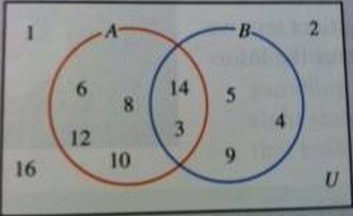 9) 							10) 11) 							12) For problems 13 -16, use the following information. Note that A and B are subsets of the Universal set U.(Hint: The prime numbers less than 13 are 2, 3, 5, 7 and 11.)13) 							14) 15) 							16)  